نسب الرسول صلى الله عليه وسلم:هو محمد بن عبد الله بن عبد المطلب بن هاشم بن عبد مناف بن قُصَيّ بن كِلاب بن مُرَّة بن كعب بن لُؤَيّ بن غالب بن فِهر بن مالك بن النضر بن كنانة بن خزيمة بن مُدْرِكَة بن إلياس بن مُضَر بن نِزار بن مَعَدِّ بن عدنان.ولا خلاف أن (عدنان) ولد إسماعيل عليه السلامولقد اختار الله تعالى سيدنا محمدا صلى الله عليه وسلم ليكون النبي الخاتم الذي بشّر به الأنبياء السابقون عليهم السلام، لذلك كان رسول الله صلى الله عليه وسلم ذا نسب شريف في قومه، إذ إنه كان من أعرق قبيلة عربية وهي قريش ومن أشرف بيت في تلك القبيلة، وهو بيت بني هاشم..وقد قال -صلى الله عليه وسلم- عن شخصه الكريم: «إِنَّ اللهَ اصْطَفَى كِنَانَةَ مِنْ وَلَدِ إِسْمَاعِيلَ، وَاصْطَفَى قُرَيْشًا مِنْ كِنَانَةَ، وَاصْطَفَى مِنْ قُرَيْشٍ بَنِي هَاشِمٍ، وَاصْطَفَانِي مِنْ بَنِي هَاشِمٍ» (رواه مسلم).وقد اتفقت جميع المصادر على سلسلة نسبه الشريف بلا خلاف يذكر رواية وكتابة عليه أفضل الصلوات وأتم التسليمات إلى يوم الدين. 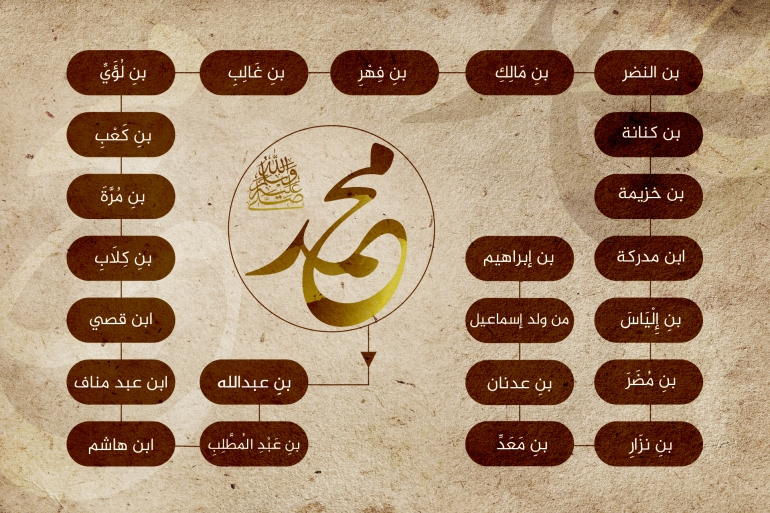 إنَّ النَّبيَّ صلى الله عليه وسلم أشرف الناس نسباً، وأكملهم خَلْقاً، وخُلُقاً، وقد ورد في شرف نسبه صلى الله عليه وسلم أحاديث صحاح؛ منها: ما رواه مسلمٌ: أنَّ النَّبيَّ صلى الله عليه وسلم قال: «إنَّ الله عزَّ وجلَّ اصطفى من ولد إبراهيم إسماعيل، واصطفى من بني إسماعيل كنانة، واصطفى من كنانة قريشاً، واصطفى من قريش بني هاشم، واصطفاني من بني هاشم».وقد ذكر الإمام البخاريُّ -رحمه الله- نسب النَّبيِّ صلى الله عليه وسلم، فقال: «هو أبو القاسم، محمَّد بن عبد الله، بن عبد المطلب، بن هاشم، بن عبد مناف، بن قصَيِّ، بن كلاب، بن مُرَّةَ، بن كعب، بن لُؤَيِّ، بن غالب، بن فهر، بن مالك، بن النَّضر، بن كِنانة، بن خُزيمة، بن مُدْرِكة، بن إلياس، بن مضر، بن نِزارِ، بن مَعَدِّ، بن عدنان». وقال البغويُّ في شرح السُّنَّة بعد ذكر النَّسب إلى عدنان: «ولا يصحُّ حفظ النَّسب فوق عدنان». وقال ابن القيِّم بعد ذكر النَّسب إلى عدنان أيضاً: «إلى هنا معلوم الصحَّة، متَّفقٌ عليه بين النَّسَّابين، ولا خلاف ألبتةَ، وما فوق عدنان مختلفٌ فيه، ولا خلاف بينهم: أنَّ عدنان من ولد إسماعيل عليه السلام».وقد جاء عن ابن سعدٍ في طبقاته: «الأمر عندنا الإمساك عمَّا وراء عدنان إلى إسماعيل». وعن عروةَ بن الزُّبير: أنَّه قال: «ما وجدنا مَنْ يعرف وراء عدنان، ولا قحطان إلا تخرُّصاً». وقال الذَّهبيُّ رحمه الله: «وعدنان من ولد إسماعيل بن إبراهيم عليهما السَّلام بإجماع النَّاس، لكن اختلفوا فيما بين عدنان وإسماعيل من الآباء». لقد كان -وما زال- شرف النَّسب له المكانة في النُّفوس؛ لأنَّ ذا النَّسب الرَّفيع لا تُنْكَرُ عليه الصَّدارة، نبوَّةً كانت، أو مُلكاً، وينكر ذلك على وضيع النَّسب، فيأنف الكثير من الانضواء تحت لوائه، ولـمَّا كان محمَّد صلى الله عليه وسلم يُعَدُّ للنُّبوَّة، هيَّأ الله تعالى له شرف النَّسب؛ ليكون مساعداً له على التفاف النَّاس حوله.يوم ولادة الرسولﷺ ورضاعته وحادثة شق الصدر:وُلد في مكة في شهر ربيع الأول من عام الفيل، قبل ثلاث وخمسين سنة من الهجرة (هجرته من مكة إلى المدينة)، ما يوافق سنة 570 أو 571 ميلادياً و52 ق هـ. ولد يتيم الأب، وفقد أمه في سنّ مبكرة فتربى في كنف جده عبد المطلب، ثم من بعده عمه أبي طالب حيث ترعرع، وكان في تلك الفترة يعمل بالرعي ثم بالتجارة.ةرضع محمدٌ -عليه الصلاة والسلام- من حليمة السعدية بعد أن قدمت إلى قريش تلتمس أيٍ من الرضعاء، وكان لها ابناً رضيعاً لا تجد ما يسدّ جوعه، ذلك بعد أن رفضت نساء بن سعد إرضاع النبي -عليه السلام- بسبب فقده لوالده؛ ظنّاً منهنّ أن لا تعود عليهنّ رضاعته بالخير والأجر، وبسبب ذلك نالت حليمة السعدية بركةً في حياتها وخيراً عظيماً لم ترَ مثله قطّ، ونشأ محمّد -عليه السلام- بخلاف غيره من الشباب من حيث القوة والشدة.حادثة شق الصدر:وعادت به المرضعة إلى أمّه بعد أن بلغ العامين من عمره واستأذنتها ببقاء محمدٍ عندها خوفاً عليه من الأمراض في مكة، وعاد معها بالفعل، وفي أحد الأيام أتاه رجلان ذوي ثيابٍ بيضاء شقّا بطنه واستخرجا علقةً سوداء منه، فكانت حادثة شقّ الصدر، وكان ذلك الأمر الفاصل في عودته إلى أمه. كفالته توفيت والدة النبي -عليه السلام- آمنة بنت وهب وهو ابن ست سنواتٍ، وكانت عائدةً به من منطقة الأبواء؛ وهي منطقةٌ واقعةٌ بين مكة والمدينة، إذ كانت في زيارةٍ لأخواله من بني عدي من بني النجار، فانتقل بعدها للعيش في كفالة جدّه عبد المطلب حيث كان يعتني به اعتناءً شديداً؛ ظانّاً فيه الخير والشأن العظيم، ثمّ توفي جدّه والنبي في الثامنة من عمره، وانتقل بعدها للعيش في كفالة عمه أبي طالب، وكان يأخذه معه في رحلاته التجارية، وفي إحدى الرحلات أخبره إحدى الرهبان بأنّ محمداً سيكون ذو شأنٍ عظيمٍ. عمله برعي للأغنام عمل الرسول -عليه الصلاة والسلام- في رعي أغنام أهل مكة، وفي ذلك يقول -عليه الصلاة والسلام-: (ما بَعَثَ اللَّهُ نَبِيًّا إلَّا رَعَى الغَنَمَ، فقالَ أصْحابُهُ: وأَنْتَ؟ فقالَ: نَعَمْ، كُنْتُ أرْعاها علَى قَرارِيطَ -جزء من الدينار والدرهم- لأهْلِ مَكَّةَ)،وبذلك كان النبي -عليه السلام- قدوةً في كسب الرزق. عمله بالتجارة كانت خديجة بنت خويلد -رضي الله عنها- ذات مالٍ كثيرٍ ونسبٍ رفيعٍ، وكانت تعمل في التجارة، وحين بلغها أن محمداً رجلٌ صادقٌ في قوله أمينٌ في عمله كريمٌ في أخلاقه استأمنته على الخروج تاجراً بأموالها مع غلامٍ لها يُدعى ميسرة مقابل الأجر، فخرج -عليه الصلاة والسلام- تاجراً إلى بلاد الشام، وجلس في الطريق تحت ظلّ شجرةٍ قريبةٍ من راهبٍ، فأخبر الراهب ميسرة أنّ مَن نزل تحت تلك الشجرة لم يكن إلّا نبياً، وأخبر ميسرة خديجة بقول الراهب، ممّا كان سبباً في طلبها الزواج من الرسول،فخطبها له عمّه حمزة، وتزوّجا.مشاركته في بناء الكعبة:عقدت قريش العزم على تجديد بناء الكعبة؛ لحمايتها من الهدم بسبب السيول، واشترطوا بناءها من الأموال الطيبة التي لم يدخلها أي نوعٍ من الربا أو الظلم، وتجرّأ الوليد بن المغيرة على الهدم، ثم شرعوا بالبناء شيئاً فشيئاً إلى أن وصلوا إلى موضع الحجر الأسود، إذ وقع الخلاف بينهم في مَن سيضعه في موضعه، وتراضوا على قبول حكم أول داخلٍ عليهم، وكان الرسول -عليه الصلاة والسلام-، وأشار عليهم بأن يضع الحجر الأسود على ثوبٍ تحمله كل قبيلةٍ من طرفٍ ليضعه في مكانه، وقبلوا بحكمه دون خلافٍ، وبذلك كان رأي الرسول -عليه الصلاة والسلام- عاملاً في عدم تنازع قبائل قريش وعدم خلافها فيما بينها.:بشارات الانبياء بنبوة الرسول صلى الله عليه وسلمإنَّ معدن النَّبيِّ صلى الله عليه وسلم طيِّبٌ، ونفيسٌ، فهو من نسْل إسماعيل الذَّبيح، وإبراهيم خليل الله، واستجابةٌ لدعوة إبراهيم عليه السلام، وبشارةُ أخيه عيسى عليه السلام، كما حَدَّث هو عن نفسه، فقال: «أنا دعوة أبي إبراهيم، وبشارة أخي عيسى». وطيب المعدن، والنَّسب الرَّفيع يرفع صاحبه عن سفاسف الأمور، ويجعله يهتمُّ بعاليها، وفضائلها. والرُّسل، والدُّعاة يحرصون على تزكية أنسابهم، وطهر أصلابهم، ويعرفون عند النَّاس بذلك، فيحمدونهم، ويثقون بهم.وقوله صلى الله عليه وسلم: «ورأت أمِّي كأنَّه خرج منها نورٌ أضاءت منه قصورُ الشَّام». قال ابن رجب: «وخروجُ هذا النُّور عند وضعه إشارةٌ إلى ما يجيء به من النُّور؛ الَّذي اهتدى به أهل الأرض، وزالت به ظلمة الشِّرك منها، كما قال الله تعالى: ﴿يَا أَهْلَ الْكِتَابِ قَدْ جَاءَكُمْ رَسُولُنَا يُبَيِّنُ لَكُمْ كَثِيرًا مِمَّا كُنْتُمْ تُخْفُونَ مِنَ الْكِتَابِ وَيَعْفُو عَنْ كَثِيرٍ قَدْ جَاءَكُمْ مِنَ اللَّهِ نُورٌ وَكِتَابٌ مُبِينٌ * يَهْدِي بِهِ اللَّهُ مَنِ اتَّبَعَ رِضْوَانَهُ سُبُلَ السَّلاَمِ وَيُخْرِجُهُمْ مِنَ الظُّلُمَاتِ إِلَى النُّورِ بِإِذْنِهِ وَيَهْدِيهِمْ إِلَى صِرَاطٍ مُسْتَقِيمٍ﴾ [المائدة: 15 – 16]. وقال ابن كثير: «وتخصيص الشَّام بظهور نوره، إشارة إلى استقرار دينه، وثبوته ببلاد الشَّام.بداية الوحيكان الرسول -عليه الصلاة والسلام- يخلو بنفسه في غار حراء في شهر رمضان تاركاً كلّ من حوله؛ مبتعداً عن كلّ باطلٍ، محاولاً التقرّب من كلّ صوابٍ قدر ما استطاع، متفكّراً في خلق الله وإبداعه في الكون، وكانت رؤياه واضحةً لا لبس فيها، وبينما هو في الغار جاءه ملكٌ قائلاً: (اقرأ)، فردّ الرسول قائلاً: (ما أنا بقارئ)، وتكررّ الطلب ثلاث مرّاتٍ، وقال الملك في المرة الأخيرة: (اقرأ باسم ربك الذي خلق)، فعاد إلى خديجة وهو في حالة فزعٍ شديدٍ ممّا حصل معه، فطمأنته. وفي ذلك روت أم المؤمنين عائشة -رضي الله عنها-: (أَوَّلُ ما بُدِئَ به رَسولُ اللَّهِ صَلَّى اللهُ عليه وسلَّمَ مِنَ الوَحْيِ الرُّؤْيَا الصَّادِقَةُ في النَّوْمِ، فَكانَ لا يَرَى رُؤْيَا إلَّا جَاءَتْ مِثْلَ فَلَقِ الصُّبْحِ، فَكانَ يَأْتي حِرَاءً فَيَتَحَنَّثُ فِيهِ، وهو التَّعَبُّدُ، اللَّيَالِيَ ذَوَاتِ العَدَدِ، ويَتَزَوَّدُ لذلكَ، ثُمَّ يَرْجِعُ إلى خَدِيجَةَ فَتُزَوِّدُهُ لِمِثْلِهَا، حتَّى فَجِئَهُ الحَقُّ وهو في غَارِ حِرَاءٍ، فَجَاءَهُ المَلَكُ فِيهِ، فَقالَ: اقْرَأْ، فَقالَ له النبيُّ صَلَّى اللهُ عليه وسلَّمَ: فَقُلتُ: ما أنَا بقَارِئٍ، فأخَذَنِي فَغَطَّنِي حتَّى بَلَغَ مِنِّي الجَهْدُ، ثُمَّ أرْسَلَنِي فَقالَ: اقْرَأْ، فَقُلتُ: ما أنَا بقَارِئٍ، فأخَذَنِي فَغَطَّنِي الثَّانِيَةَ حتَّى بَلَغَ مِنِّي الجَهْدُ، ثُمَّ أرْسَلَنِي فَقالَ: اقْرَأْ، فَقُلتُ: ما أنَا بقَارِئٍ، فأخَذَنِي فَغَطَّنِي الثَّالِثَةَ حتَّى بَلَغَ مِنِّي الجَهْدُ، ثُمَّ أرْسَلَنِي فَقالَ: {اقْرَأْ باسْمِ رَبِّكَ الذي خَلَقَ} [العلق: 1]- حتَّى بَلَغَ - {عَلَّمَ الإنْسَانَ ما لَمْ يَعْلَمْ} [العلق: 5]).[٨][٧] ثمّ أخذت به خديجة -رضي الله عنها- إلى ابن عمّها ورقة بن نوفل، وكان شيخاً كبيراً لا يُبصر يكتب الإنجيل بالعبرية، وأخبره الرسول بما حصل، فقال ورقة: (هذا النَّامُوسُ الذي أُنْزِلَ علَى مُوسَى، يا لَيْتَنِي فِيهَا جَذَعًا، أكُونُ حَيًّا حِينَ يُخْرِجُكَ قَوْمُكَ، فَقالَ رَسولُ اللَّهِ صَلَّى اللهُ عليه وسلَّمَ: أوَمُخْرِجِيَّ هُمْ فَقالَ ورَقَةُ: نَعَمْ، لَمْ يَأْتِ رَجُلٌ قَطُّ بمِثْلِ ما جِئْتَ به إلَّا عُودِيَ، وإنْ يُدْرِكْنِي يَوْمُكَ أنْصُرْكَ نَصْرًا مُؤَزَّرًا).[٨] ثمّ توفي ورقة، وانقطع الوحي عن الرسول -عليه الصلاة والسلام- فترةً من الزمن، وقيل إنّها استمرت لأيامٍ فقط، والغاية من ذلك طمأنة الرسول وتشويقه للوحي مرةً أخرى، إلّا أنّ النبي -عليه السلام- لم ينقطع عن الخلوة بنفسه في غار حراء، بل استمرّ على ذلك، وفي إحدى الأيام سمع صوتاً من السماء وكان جبريل -عليه السلام-، ونزل بقول الله -تعالى-: (يَا أَيُّهَا الْمُدَّثِّرُ* قُمْ فَأَنذِر* وَرَبَّكَ فَكَبِّرْ* وَثِيَابَكَ فَطَهِّرْ* وَالرُّجْزَ فَاهْجُرْ)، وبذلك أمر الله -تعالى- نبيّه بالدعوة إلى توحيده وعبادته وحده. نزل جبريل -عليه السلام- بالوحي على سيدنا محمد -صلى الله عليه وسلم- في غار حراء، ووقفت السيدة خديجة إلى جانب زوجها وطمأنته، وقال له ورقة بن نوفل أنّه هو النبي الذي بعد موسى.
الدعوة السرية:لم تستقر أحوال الدعوة في مكة بسبب انتشار عبادة الأصنام والإشراك بالله؛ لذلك كان من الصعب الدعوة إلى توحيد الله فيها بشكلٍ مباشرٍ في بداية الأمر، فما كان من رسول الله إلّا الإسرار بالدعوة، وبدأ بدعوة أهل بيته ومن رأى فيه الصدق والرغبة بمعرفة الحقّ، فكانت زوجته خديجة ومولاه زيد بن حارثة وعلي بن أبي طالبٍ وأبو بكر الصديق أوّل من آمن بدعوته، ثمّ ساند أبو بكر الرسول في دعوته فأسلم على يديه:عثمان بن عفان، والزبير بن العوّام، وعبد الرحمن بن عوف، وسعد بن أبي وقاص، وطلحة بن عبيد الله.دار أرقم ابن الارقم:هو أبو عبد الله الأرقم بن أبي الأرقم عبد مناف بن أسد المخزومي صاحب دار الأرقم التي اتخذها الرسول مقرًا للدعوة السرية للإسلام، ومكانا لاجتماع الصحابة وتشاورهم، وقد هاجر أبو عبد الله الأرقم إلى يثرب، وشارك مع النبي محمد  في غزواته كلها. توفي الأرقم بالمدينة المنورة في خلافة معاوية بن أبي سفيان، وقد جاوز عمره الثمانين.كان اختيار دار الأرقم لعدة أسباب منها:1- أن الأرقم لم يكن معروفًا بإسلامه،2- أن الأرقم بن الأرقم - رضي الله عنه - من بني مخزوم، وقبيلة بني مخزوم هي التي تحمل لواء التنافس والحرب ضد بني هاشم.3- أن الأرقم بن أبي الأرقم كان فتى عند إسلامه، فلقد كان في حدود السادسة عشرة من عمره،4ـ أن اختيار هذا البيت كان في غاية الحكمة من الناحية الأمنية، ولم نسمع أبدا أن قريشًا داهمت ذات يوم هذا المركز وكشفت مكان اللقاء.وظائف دار الارقم:كان الرسول الكريم يجتمع باصحابه بدار الارقم حتى يستمع لشكواهم من أذى المشركين1/ كان يلقى عليهم تعاليم الدين الاسلامى2/ كان يتلو عليهم ما ينزل عليه من القران الكريم3/كان يتباحث معهم فى أمور الدين والدعوة ويبث فيهم الصبر والحماس ويشجعهم على الجزاء الحسن.الدعوة الجهريةبداية الدعوة الجهرية بدأ رسول الله -عليه السلام- بدعوة عشيرته جهراً، قال تعالى: (وَأَنذِرْ عَشِيرَتَكَ الْأَقْرَبِينَ)، فصعد الرسول على جبل الصفا ودعا قبائل قريش إلى توحيد الله فاستهزؤا به، إلّا أنّ الرسول لم يتوانَ في الدعوة، وأخذ أبو طالب على نفسه حماية الرسول، ولم يلتفت إلى أقوال قريش بصدّ الرسول عن دعوته. اتّفقت قبائل قريش على مقاطعة الرسول ومن آمن به ومحاصرتهم في شِعب بني هاشم، وكانت تلك المقاطعة بعدم التعامل معهم في البيع أو الشراء، إضافةً إلى عدم تزويجهم أو الزواج منهم، وقد وُثّقت تلك البنود على لوحةٍ وعُلّقت على جدار الكعبة، واستمرّ الحصار مدة ثلاث سنواتٍ، وانتهى بعد أن تشاور هشام بن عمرو مع زهير بن أبي أميّة وغيره في إنهاء الحصار، وهمّوا بشقّ وثيقة وبذلك فُكّ الحصار.عام الحزن:توفيّت السيدة خديجة التي كانت بمثابة السند لرسول الله قبل هجرته إلى المدينة بثلاث سنواتٍ، وفي ذات العام مرض أبو طالب الذي كان يحمي الرسول من أذى قريش مرضاً شديداً، واستغلّت قريش موقف مرضه وبدأت بالتعرّض للرسول بالأذى الشديد، وذهبت مجموعة من أشراف قريش إلى أبي طالب حين اشتدّ مرضه وطلبت منه أن يكفّ الرسول عن دعوته، فحدّثه أبو طالب بما يريدون، ولم يلتفت لذلك، وقبل وفاة أبي طالب حاول معه الرسول بنطق الشهادتين إلّا أنّه لم يستجب، وتوفي على حاله، وبوفاته ووفاة خديجة -رضي الله عنها- حزن الرسول حزناً شديداً؛ إذ كانا بمثابة السند والدعم والحماية له، وسمّي ذلك العام بعام الحزن.اللجوء الى الطائف:الدعوة خارج مكة توجّه رسول الله -عليه السلام- إلى الطائف في سبيل دعوة قبيلة ثقيف إلى توحيد الله بعد وفاة عمّه وزوجته، وتعرّض للأذى من قريش، طالباً من ثقيف نصرته وحمايته، والإيمان بما جاء، راجياً منهم القبول، إلّا أنهّم لم يستجيبوا وقابلوه بالسخرية والاستهزاء.فقذفوه بالحجارة حتى سال الدم من قدميه الطاهرتين، ثم التجأ إلى بستان من بساتين الطائف، وتوجه إلى الله بهذا الدعاء الخاشع: «اللهم إليك أشكو ضعف قوتي، وقلة حيلتي، وهواني على الناس يا أرحم الراحمين، أنت رب المستضعفين، وأنت ربي، إلى من تكلني؟ إلى بعيد يتجهمني؟ أو إلى عدو ملكته أمري؟ إن لم يكن بك غضب علي فلا أبالي، ولكن عافيتك هي أوسع لي، أعوذ بنور وجهك الذي أشرقت به الظلمات، وصلح عليه أمر الدنيا والآخرة من أن تنزل بي غضبك، أو تحل بي سخطك، لك العتبى حتى ترضى، ولا حول ولا قوة إلا بك».اسلام عداسعاد رسول الله صلى الله عليه وسلم من الطائف دون أن تستجيب ثقيف لدعوته، اللهم إلا ما كان من إسلام «عدَّاس» غلام عتبة وشيبة ابني ربيعة، وكان غلاما نصرانيا، طلب منه سيداه أن يقدم قِطفا من العنب إلى الرسول وهو في البستان لما رأيا من إعيائه وتهجم ثقيف عليه، فلما قدم عدَّاس العنب للرسول صلى الله عليه وسلم أخذ الرسول يبدأ في أكله قائلا: بسم الله، فلفت ذلك نظر عداس، إذ لا يوجد في القوم من يقول مثل هذا. وبعد حديث بين عداس والنبي أسلم عدَّاس.الهجرة الاولى إلى الحبشة:فلما مات أبو طالب جرؤت قريش على تشديد الأذى للنبي صلى الله عليه وسلم، ولذلك كانت وفاته مبعث حزن عميق للنبي صلى الله عليه وسلم، وقد حرص النبي أن يقول أبو طالب كلمة الإسلام وهو على فراش الموت، فأبى خشية أن يلحقه العار من قومه.وحين علمت قريش بأمر الهجرة أرسلوا عبد الله بن أبي ربيعة وعمرو بن العاص بالهدايا والعطايا إلى النجاشي ملك الحبشة وطلبوا منه ردّ المسلمين المهاجرين؛ احتجاجاً بأنّهم فارقوا دينهم الذي كانوا عليه، إلّا أنّ النجاشي لم يستجب لهم. طلب النجاشي من المسلمين بيان موقفهم، فتكلّم عنهم جعفر بن أبي طالب، وحدّث النجاشي حثّ رسول الله أصحابه على الهجرة إلى أرض الحبشة؛ نظراً لما تعرّضوا له من التعذيب والأذى، مخبراً إيّاهم بأنّ فيها ملكاً لا يُظلم عنده أحدٌ، فخرجوا مهاجرين، وكانت تلك أوّل هجرةٍ في الإسلام بأنّ الرسول أرشدهم إلى طريق الصلاح والحق بعيداً عن طريق الفواحش والرذائل فآمنوا به، وتعرّضوا للأذى والسوء بسبب ذلك، وقرأ عليه جعفر بداية سورة مريم فبكا النجاشي بكاءً شديداً، وأخبر رسل قريش بأنّه لن يسلّم أحداً منهم، وردّ هداياهم إليهم، إلّا أنّهما عادا إلى النجاشي في اليوم التالي يخبرانه بأنّ المسلمين يتأوّلون القول على عيسى بن مريم، وسمع من المسلمين رأيهم بعيسى فأخبروه بأنّه عبد الله ورسوله، وبذلك صدّق النجاشي المسلمين وردّ عبد الله وعمرو.الهجرة الثانية:وقد بلغ عددهم في الهجرة الثانية إلى الحبشة ثلاثة وثمانين رجلا، ومن النساء إحدى عشرة. وهنا بدء مقاطعة المشركين لرسول صلى الله عليه وسلم وبني هاشم وبني المطلب ألا يبايعوهم، ولا يناكحوهم ولا يخالطوهم، ولا يقبلوا منهم صلحا أبدا، واستمرت المقاطعة سنتين أو ثلاثا، لقي فيها الرسول ومن معه في هذه المقاطعة جهدا شديدا، ثم انتهت المقاطعة بمسعى عقلاء قريش.دار الندوة:علمت قريش بإسلام فريق من أهل يثرب، فاشتد أذاها للمؤمنين بمكة، فأمرهم النبي صلى الله عليه وسلم بالهجرة إلى المدينة، فهاجروا مستخفين، إلا عمر رضي الله عنه، فإنه أعلم مشركي قريش بهجرته [التحرير أن عمر رضي الله عنه هاجر سرا كسائر الصحابة]، وقال لهم: من أراد أن تثكله أمه فليلحق بي غدا ببطن هذا الوادي، فلم يخرج له أحد.ولما أيقنت قريش أن المسلمين قد أصبحوا في المدينة في عزة ومنعة، عقدت مؤتمرا في دار الندوة للتفكير في القضاء على الرسول نفسه، فقرَّ رأيهم على أن يتخيروا من كل قبيلة منهم فتى جلدا، فيقتلوه جميعا، فيتفرق دمه في القبائل، ولا يقدر بنو مناف على حربهم جميعا، فيرضوا بالدية، وهكذا اجتمع الفتيان الموكلون بقتل الرسول صلى الله عليه وسلم على بابه ليلة الهجرة ينتظرون خروجه ليقتلوه.خرج رسول الله صلى الله عليه وسلم وصاحبه أبو بكر يوم الخميس أول يوم من ربيع الأول لسنة ثلاث وخمسين من مولده عليه الصلاة والسلام، ولم يعلم بأمر هجرته إلا علي رضي الله عنه وآل أبي بكر رضي الله عنه، وعملت عائشة وأسماء بنتا أبي بكر في تهيئة الزاد لهما، وقطعت أسماء قطعة من نطاقها - وهو ما يشد به الوسط- فربطت به على فم الجراب - وعاء الطعام- فسميت لذلك: ذات النطاقين، واتجها مع دليلهما عن طريق اليمن حتى وصلا إلى «غار ثور»، فكمنا فيه ثلاث ليال يبيت عندهما عبد الله بن أبي بكر وهو غلام شاب ثقف «حاذق» لقن «سريع الفهم»، فيخرج من عندهما بالسَحَر، ويصبح مع قريش بمكة كأنه كان نائما فيها، فلا يسمع من قريش أمرا يبيتونه لهما إلا وعاه حتى يأتيهما في المساء بخبره.قامت قيامة قريش لنجاة الرسول صلى الله عليه وسلم من القتل، وخرجوا يطلبونه من طريق مكة المعتاد، فلم يجدوه واتجهوا إلى طريق اليمن، ووقفوا عند فم «غار ثور» يقول بعضهم: لعله وصاحبه في هذا الغار. فيجيبه الآخرون: ألا ترى إلى فم الغار كيف تنسج عليه العنكبوت خيوطها، وكيف تعشعش فيه الطيور، مما يدل على أنه لم يدخل هذا الغار أحد منذ أمد، وأبو بكر رضي الله عنه يرى أقدامهم وهم واقفون على فم الغار، فيرتعد خوفا على حياة الرسول صلى الله عليه وسلم ويقول له: والله يا رسول الله، لو نظر أحدهم إلى موطئ قدمه لرآنا، فيطمئنه الرسول صلى الله عليه وسلم بقوله: «يا أبا بكر ما ظنك باثنين الله ثالثهما؟».أرسلت قريش في القبائل تطمع كل من عثر على الرسول صلى الله عليه وسلم وصاحبه، أو قتله، أو أسره، في دفع مبلغ ضخم من المال يغري الطامعين، فانتدب لذلك سراقة بن جعشم، وأخذ على نفسه أن يتفقدهما ليظفر وحده بالجائزة.سراقة وسواري كسرىبعد أن انقطع طلب رسول الله صلى الله عليه وسلم وصاحبه، خرجا من الغار مع دليلهما وأخذا طريق الساحل «ساحل البحر الأحمر» وقطعا مسافة بعيدة أدركهما من بعدها سراقة، فلما اقترب منهما، ساخت قوائم فرسه في الرمل فلم تقدر على السير، وحاول ثلاث مرات أن يحملها على السير جهة الرسول صلى الله عليه وسلم، عندئذ أيقن أنه أمام رسول كريم، فطلب من الرسول صلى الله عليه وسلم أن يعده بشيء إن نصره، فوعده بسواري كسرى يلبسهما، ثم عاد سراقة إلى مكة فتظاهر بأنه لم يعثر على أحد.وصل الرسول صلى الله عليه وسلم وصاحبه المدينة في اليوم الثاني عشر من ربيع الأول وبعد أن طال انتظار أصحابه له، يخرجونكل صباح إلى مشارف المدينة، فلا يرجعون إلا حين تحمى الشمس وقت الظهيرة، فلما رأوه فرحوا به فرحا عظيما، وأخذت الولائد ينشدن بالدفوف:طلع البدر علينا ... من ثنيات الوداعوجب الشكر علينا ... ما دعا لله داعأيها المبعوث فينا ... جئت بالأمر المطاع